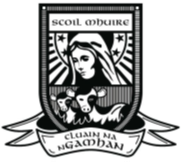 Scoil N. Mhuire,Cloneygowan,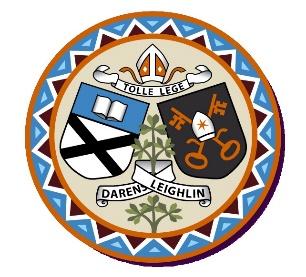 Annual Admission Notice in respect of admissions to the 2024/2025 school yearAdmission Policy and Application FormA copy of the school’s Admission Policy and the Application Form for Admission for the 2024-2025 school year is available as follows: –To download at: www.cloneygowanns.ieOn request: By emailing; info@cloneygowanns.ie or by writing to Scoil N. Mhuire, Cloneygowan, Tullamore, Co. Offaly, R35NP58 or by telephoning 0579343594Part 1 - Admissions to the 2024/2025 school yearApplication and Decision Dates for admission to 2024/2025The following are the dates applicable for admission to Junior InfantsNote:	 The school will consider and issue decisions on late applications in accordance with the school’s Admission Policy.*Failure to accept an offer within the prescribed period above may result in the offer being withdrawnSpecial Class Application and Decision Dates for admission to 2024/2025		The following are the dates applicable for admission to the school’s Special Class which caters for children with a diagnosis of Autism (ASD)Number of Places being made Available in 2024/2025Part 2 - Admissions to the ASD CLass in 2023/2024In respect of the 2023/2024 school year, the total number of applications for admission received by the school was 1.The school will commence accepting applications for admission on  08/01/2024The school shall cease accepting applications for admission on  26/01/2024The date by which applicants will be notified of the decision on their application is     09/02/2024The period within which applicants must confirm acceptance of an offer of admission is23/02/2024The school will commence accepting applications for admission to the special class on  08/01/2024The school shall cease accepting applications for admission to the special class on23/02/2024The date by which applicants will be notified of the decision on their application for admission to the special class is05/03/2024The period within which applicants must confirm acceptance of an offer of admission is13/03/2024The number of places being made available in junior infants30The number of places being made available in the special class* catering for children with a diagnosis of Autism (ASD) is 2 at presentBreakdown of places allocated for the 2023/2024 school year:Breakdown of places allocated for the 2023/2024 school year:Number of places available:0Number of applications received:1Number of Offers made and accepted under each criteria:0Total number of offers made0Number of names placed on the waiting list for the school year concerned.0